Supplementary data (S1 File)Data A. Blood culture characteristics (hospital admission, length of stay, age, blood cultures, and microorganism)* Average length of stay (median days) for all patient hospitalised in Ostergotland 2000-2013.** Median age (25-75 percentiles) all hospitalised patients even patients without bloodstream infection 2000-2013.*** Median age (25-75 percentiles) all patients from whom the blood culture was obtained 2000-20013****Microorganism (bacterial and yeast isolates) typically belonging to the skin microbiota (coagulase-negative-Staphylococci (CoNS), Micrococcus spp, Bacillus spp, Corynebacterium spp, Propionibacterium spp.) were considered to be probable contaminants and were excluded , with one exception; CoNS isolated in at least two different puncture sites of blood cultures taken on the same day. Data B. Blood culture characteristics (blood culture per hospital admission and days, hospital admission per 1,000 inhabitants, positive blood culture per total number of blood culture)*All blood cultures per hospital admissions** All blood cultures per hospital days***P-value for trend (2000-2013)****Change (%) 2000vs2013Data C. Distribution of most commonly microorganism causin BSIs, in South East of Sweden, 2000-2013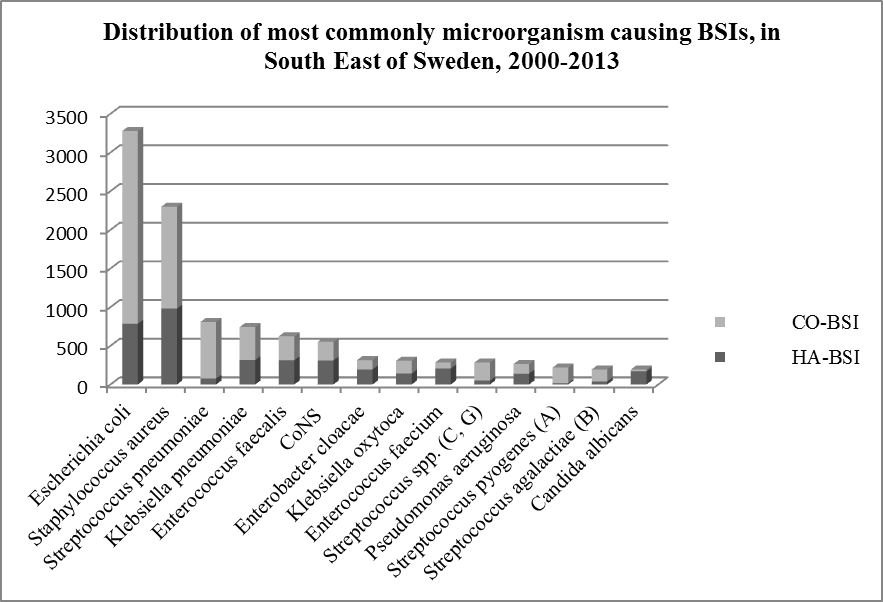 Data D. Incidence rate of BSIs (HA and CO) 2000-2013 per 100,000 hospital days* Change in rate from 2000-2013 per 100.000 hospital days** Increased cases per year per 100,000 hospital days (average annual increase %)Data H. Mortality per 100,000 hospital admission (BSI, HA, CO)* Change in rate from 2000-2013 per 100,000 hospital admission** Increased cases per year per 100,000 hospital admission, (average annual increase %)Data I. Bloodstream infection - incidence per hospital admission (adjusted for, sex, age and comorbidities Poisson regression).Data J. Mortality - Incidence per hospital admission (adjusted for, sex, age and comorbidities Poisson regression).Data K. Comorbidities among blood cultured patients (n=109,983)* Defined daily doses per 1,000 inhabitants and day# Percentage of total amount (J01) measured as defined daily doses YearHospital admissionHospital daysAverage length of stay (days median)*Age, median of all hospitalised patient**Age, median of all patient with blood culture obtained***         HA                        COAge, median of all patient with blood culture obtained***         HA                        CONumbers of all blood culturesPositive blood culturesMicro-organisms ****Population in ÖstergötlandBSI- TotalHA-BSICO-BSI200073 410418 75865967676064782828411 345694262432200173 395400 93855969656066755825412 363681273408200271 791399 94065967676132729775413 438654225429200371 945368 27255867676185755811414 897656247409200468 954354 86155868676055808865415 990719229490200568 454340 33755968686463788845416 303705225480200670 586331 43655968666601814873417 966723222501200769 982341 580559686675489231016420 809817280537200869 363378 99955867677860793873423 169706233473200972 383324 7114586867871010221093427 106872283589201072 766337 5205586767921111001190429 642983311672201173 849330 58945968661006211021170431 075977309668201275 516332 71945968691139412641412433 7841130335795201375 214332 74545869681163213141434437 8481163354809Total/ p-value<0.01                       =0.34=0.34=0.1410998312949140101148037887692YearBlood cultures per hospital admission*Blood cultures per hospital days**Hospital admission per 1,000 inhabitantsPositive blood cultures per total numbers of blood culturesPositive blood cultures per hospital admissionPositive blood cultures per hospital daysBSI per 100,000 hospital admissionsBSI per 100,000 hospital days20008.2%1.4%17812.9%1.1%0.2%94516620018.3%1.5%17812.4%1.0%0.2%92817020028.5%1.5%17411.9%1.0%0.2%91116420038.6%1.7%17312.2%1.0%0.2%91217820048.8%1.7%16613.3%1.2%0.2%104320320059.4%1.9%16412.2%1.2%0.2%103020720069.3%2.0%16912.3%1.2%0.2%1024218200710.8%2.2%16612.2%1.3%0.3%1167239200811.4%2.1%16410.1%1.1%0.2%1018186200912.2%2.7%16911.7%1.4%0.3%1205269201012.8%2.8%16911.9%1.5%0.3%1351291201113.6%3.0%17111.0%1.5%0.3%1323296201215.1%3.4%17411.1%1.7%0.4%1496340201315.4%3.5%17211.3%1.7%0.4%1546350P-value***<0,01<0.010.250.02<0.01<0.01<0.01<0.01Change (%)****87%150%-3.4%-12%55%100%64%111%Linear regressionLinear regressionLinear regression20002001200220032004200520062007200820092010201120122013Change %*Average yearly increase**95% CIP-ValueBSI166170164178203207218239186269291296340350111%1914.5-22.6<0.01HA63685667656667826187929410110670%43.0-5.7<0.01CO103102107111138141151157125181199202239243129%1411.2-17.2<0.01Data E. Antibacterials for systemic use excluding metenamine (J01-J01XX05) dispensed to outpatients 2000-2015 measured as defined daily doses per 1,000 inhabitants and day, or dispensed prescriptions per 1,000 inhabitants and year (Swedish Prescribed Drug Register. Swedish eHealth Authority).Data E. Antibacterials for systemic use excluding metenamine (J01-J01XX05) dispensed to outpatients 2000-2015 measured as defined daily doses per 1,000 inhabitants and day, or dispensed prescriptions per 1,000 inhabitants and year (Swedish Prescribed Drug Register. Swedish eHealth Authority).Data E. Antibacterials for systemic use excluding metenamine (J01-J01XX05) dispensed to outpatients 2000-2015 measured as defined daily doses per 1,000 inhabitants and day, or dispensed prescriptions per 1,000 inhabitants and year (Swedish Prescribed Drug Register. Swedish eHealth Authority).Data E. Antibacterials for systemic use excluding metenamine (J01-J01XX05) dispensed to outpatients 2000-2015 measured as defined daily doses per 1,000 inhabitants and day, or dispensed prescriptions per 1,000 inhabitants and year (Swedish Prescribed Drug Register. Swedish eHealth Authority).Data E. Antibacterials for systemic use excluding metenamine (J01-J01XX05) dispensed to outpatients 2000-2015 measured as defined daily doses per 1,000 inhabitants and day, or dispensed prescriptions per 1,000 inhabitants and year (Swedish Prescribed Drug Register. Swedish eHealth Authority).Data E. Antibacterials for systemic use excluding metenamine (J01-J01XX05) dispensed to outpatients 2000-2015 measured as defined daily doses per 1,000 inhabitants and day, or dispensed prescriptions per 1,000 inhabitants and year (Swedish Prescribed Drug Register. Swedish eHealth Authority).Data E. Antibacterials for systemic use excluding metenamine (J01-J01XX05) dispensed to outpatients 2000-2015 measured as defined daily doses per 1,000 inhabitants and day, or dispensed prescriptions per 1,000 inhabitants and year (Swedish Prescribed Drug Register. Swedish eHealth Authority).Data E. Antibacterials for systemic use excluding metenamine (J01-J01XX05) dispensed to outpatients 2000-2015 measured as defined daily doses per 1,000 inhabitants and day, or dispensed prescriptions per 1,000 inhabitants and year (Swedish Prescribed Drug Register. Swedish eHealth Authority).Data E. Antibacterials for systemic use excluding metenamine (J01-J01XX05) dispensed to outpatients 2000-2015 measured as defined daily doses per 1,000 inhabitants and day, or dispensed prescriptions per 1,000 inhabitants and year (Swedish Prescribed Drug Register. Swedish eHealth Authority).Data E. Antibacterials for systemic use excluding metenamine (J01-J01XX05) dispensed to outpatients 2000-2015 measured as defined daily doses per 1,000 inhabitants and day, or dispensed prescriptions per 1,000 inhabitants and year (Swedish Prescribed Drug Register. Swedish eHealth Authority).Data E. Antibacterials for systemic use excluding metenamine (J01-J01XX05) dispensed to outpatients 2000-2015 measured as defined daily doses per 1,000 inhabitants and day, or dispensed prescriptions per 1,000 inhabitants and year (Swedish Prescribed Drug Register. Swedish eHealth Authority).Data E. Antibacterials for systemic use excluding metenamine (J01-J01XX05) dispensed to outpatients 2000-2015 measured as defined daily doses per 1,000 inhabitants and day, or dispensed prescriptions per 1,000 inhabitants and year (Swedish Prescribed Drug Register. Swedish eHealth Authority).Data E. Antibacterials for systemic use excluding metenamine (J01-J01XX05) dispensed to outpatients 2000-2015 measured as defined daily doses per 1,000 inhabitants and day, or dispensed prescriptions per 1,000 inhabitants and year (Swedish Prescribed Drug Register. Swedish eHealth Authority).Data E. Antibacterials for systemic use excluding metenamine (J01-J01XX05) dispensed to outpatients 2000-2015 measured as defined daily doses per 1,000 inhabitants and day, or dispensed prescriptions per 1,000 inhabitants and year (Swedish Prescribed Drug Register. Swedish eHealth Authority).Data E. Antibacterials for systemic use excluding metenamine (J01-J01XX05) dispensed to outpatients 2000-2015 measured as defined daily doses per 1,000 inhabitants and day, or dispensed prescriptions per 1,000 inhabitants and year (Swedish Prescribed Drug Register. Swedish eHealth Authority).Data E. Antibacterials for systemic use excluding metenamine (J01-J01XX05) dispensed to outpatients 2000-2015 measured as defined daily doses per 1,000 inhabitants and day, or dispensed prescriptions per 1,000 inhabitants and year (Swedish Prescribed Drug Register. Swedish eHealth Authority).Data E. Antibacterials for systemic use excluding metenamine (J01-J01XX05) dispensed to outpatients 2000-2015 measured as defined daily doses per 1,000 inhabitants and day, or dispensed prescriptions per 1,000 inhabitants and year (Swedish Prescribed Drug Register. Swedish eHealth Authority).2000200120022003200420052006200720082009201020112012201320142015
Defined daily doses per 1,000 inhabitants and day
11.611.310.910.910.510.811.312.011.611.311.511.311.110.810.510.3
Dispensed prescriptions per 1,000 inhabitants and year
421.5410.7391.1385.4364.2367.7379.6396.0371.0357.9359.2349.1339.7322.5318.0313.0Data F. Amount of antibacterials for systemic use (J01) used at hospital wards and policlinics measured in defined daily doses (DDD) per 1,000 hospital day (Swedish Prescribed Drug Register. Swedish eHealth Authority).Data F. Amount of antibacterials for systemic use (J01) used at hospital wards and policlinics measured in defined daily doses (DDD) per 1,000 hospital day (Swedish Prescribed Drug Register. Swedish eHealth Authority).Data F. Amount of antibacterials for systemic use (J01) used at hospital wards and policlinics measured in defined daily doses (DDD) per 1,000 hospital day (Swedish Prescribed Drug Register. Swedish eHealth Authority).Data F. Amount of antibacterials for systemic use (J01) used at hospital wards and policlinics measured in defined daily doses (DDD) per 1,000 hospital day (Swedish Prescribed Drug Register. Swedish eHealth Authority).Data F. Amount of antibacterials for systemic use (J01) used at hospital wards and policlinics measured in defined daily doses (DDD) per 1,000 hospital day (Swedish Prescribed Drug Register. Swedish eHealth Authority).Data F. Amount of antibacterials for systemic use (J01) used at hospital wards and policlinics measured in defined daily doses (DDD) per 1,000 hospital day (Swedish Prescribed Drug Register. Swedish eHealth Authority).Data F. Amount of antibacterials for systemic use (J01) used at hospital wards and policlinics measured in defined daily doses (DDD) per 1,000 hospital day (Swedish Prescribed Drug Register. Swedish eHealth Authority).Data F. Amount of antibacterials for systemic use (J01) used at hospital wards and policlinics measured in defined daily doses (DDD) per 1,000 hospital day (Swedish Prescribed Drug Register. Swedish eHealth Authority).Data F. Amount of antibacterials for systemic use (J01) used at hospital wards and policlinics measured in defined daily doses (DDD) per 1,000 hospital day (Swedish Prescribed Drug Register. Swedish eHealth Authority).Data F. Amount of antibacterials for systemic use (J01) used at hospital wards and policlinics measured in defined daily doses (DDD) per 1,000 hospital day (Swedish Prescribed Drug Register. Swedish eHealth Authority).Data F. Amount of antibacterials for systemic use (J01) used at hospital wards and policlinics measured in defined daily doses (DDD) per 1,000 hospital day (Swedish Prescribed Drug Register. Swedish eHealth Authority).Data F. Amount of antibacterials for systemic use (J01) used at hospital wards and policlinics measured in defined daily doses (DDD) per 1,000 hospital day (Swedish Prescribed Drug Register. Swedish eHealth Authority).Data F. Amount of antibacterials for systemic use (J01) used at hospital wards and policlinics measured in defined daily doses (DDD) per 1,000 hospital day (Swedish Prescribed Drug Register. Swedish eHealth Authority).Data F. Amount of antibacterials for systemic use (J01) used at hospital wards and policlinics measured in defined daily doses (DDD) per 1,000 hospital day (Swedish Prescribed Drug Register. Swedish eHealth Authority).Data F. Amount of antibacterials for systemic use (J01) used at hospital wards and policlinics measured in defined daily doses (DDD) per 1,000 hospital day (Swedish Prescribed Drug Register. Swedish eHealth Authority).20002001200220032004200520062007200820092010201120122013Tetracyclines (J01A)58.564.061.371.882.891.378.0100.287.687.180.396.2102.082.6Penicillins with extended spectrum (J01CA)45.044.149.354.458.567.261.763.150.364.260.261.359.368.6Beta-lactamase sensitive penicillins (J01CE)41.339.737.839.137.438.445.242.641.145.743.954.959.962.2Beta-lactamase resistant penicillins (J01CF)69.665.967.869.663.471.070.172.665.890.890.8106.1122.9130.1Combinations of penicillins (J01CR)5.46.97.910.012.114.119.221.826.431.341.150.946.250.4Cephalosporins (J01DB-DE)81.776.552.075.988.089.592.795.381.293.990.989.894.498.0Carbapenems (J01DH)20.318.718.824.524.625.327.830.531.336.142.046.447.048.6Sulfonamides and trimethoprim J01E)10.812.413.113.516.417.922.027.025.422.820.118.717.615.7Macrolides. lincosamides and streptogramins (J01F)14.614.715.617.817.323.831.529.723.527.230.532.632.735.3Aminoglycosides (J01GB)4.93.83.85.25.95.45.08.16.26.29.711.511.09.8Fluoroquinolones (J01MA)50.353.761.467.462.768.070.465.056.462.966.470.563.563.6Vancomycin (J01XA01)3.94.34.04.44.67.28.68.07.08.49.910.39.613.0Other18.218.419.117.216.720.620.521.921.722.223.225.826.831.3Total amount of antibacterials for systemic use (J01)424.4423.2411.8470.6490.3539.8552.8585.8524.0598.9609.3675.1692.9709.2Data G. Amount of antibacterials for systemic use (J01) used at hospital wards and policlinics measured in defined daily doses (DDD) per episode of care. (Swedish Prescribed Drug Register. Swedish eHealth Authority).Data G. Amount of antibacterials for systemic use (J01) used at hospital wards and policlinics measured in defined daily doses (DDD) per episode of care. (Swedish Prescribed Drug Register. Swedish eHealth Authority).Data G. Amount of antibacterials for systemic use (J01) used at hospital wards and policlinics measured in defined daily doses (DDD) per episode of care. (Swedish Prescribed Drug Register. Swedish eHealth Authority).Data G. Amount of antibacterials for systemic use (J01) used at hospital wards and policlinics measured in defined daily doses (DDD) per episode of care. (Swedish Prescribed Drug Register. Swedish eHealth Authority).Data G. Amount of antibacterials for systemic use (J01) used at hospital wards and policlinics measured in defined daily doses (DDD) per episode of care. (Swedish Prescribed Drug Register. Swedish eHealth Authority).Data G. Amount of antibacterials for systemic use (J01) used at hospital wards and policlinics measured in defined daily doses (DDD) per episode of care. (Swedish Prescribed Drug Register. Swedish eHealth Authority).Data G. Amount of antibacterials for systemic use (J01) used at hospital wards and policlinics measured in defined daily doses (DDD) per episode of care. (Swedish Prescribed Drug Register. Swedish eHealth Authority).Data G. Amount of antibacterials for systemic use (J01) used at hospital wards and policlinics measured in defined daily doses (DDD) per episode of care. (Swedish Prescribed Drug Register. Swedish eHealth Authority).Data G. Amount of antibacterials for systemic use (J01) used at hospital wards and policlinics measured in defined daily doses (DDD) per episode of care. (Swedish Prescribed Drug Register. Swedish eHealth Authority).Data G. Amount of antibacterials for systemic use (J01) used at hospital wards and policlinics measured in defined daily doses (DDD) per episode of care. (Swedish Prescribed Drug Register. Swedish eHealth Authority).Data G. Amount of antibacterials for systemic use (J01) used at hospital wards and policlinics measured in defined daily doses (DDD) per episode of care. (Swedish Prescribed Drug Register. Swedish eHealth Authority).Data G. Amount of antibacterials for systemic use (J01) used at hospital wards and policlinics measured in defined daily doses (DDD) per episode of care. (Swedish Prescribed Drug Register. Swedish eHealth Authority).Data G. Amount of antibacterials for systemic use (J01) used at hospital wards and policlinics measured in defined daily doses (DDD) per episode of care. (Swedish Prescribed Drug Register. Swedish eHealth Authority).Data G. Amount of antibacterials for systemic use (J01) used at hospital wards and policlinics measured in defined daily doses (DDD) per episode of care. (Swedish Prescribed Drug Register. Swedish eHealth Authority).Data G. Amount of antibacterials for systemic use (J01) used at hospital wards and policlinics measured in defined daily doses (DDD) per episode of care. (Swedish Prescribed Drug Register. Swedish eHealth Authority).20002001200220032004200520062007200820092010201120122013Tetracyclines (J01A)0.330.350.340.370.430.450.370.490.480.390.370.430.450.37Penicillins with extended spectrum (J01CA)0.260.240.270.280.300.330.290.310.270.290.280.270.260.30Beta-lactamase sensitive penicillins (J01CE)0.240.220.210.200.190.190.210.210.220.210.200.250.260.27Beta-lactamase resistant penicillins (J01CF)0.400.360.380.360.330.350.330.350.360.410.420.470.540.58Combinations of penicillins (J01CR)0.030.040.040.050.060.070.090.110.140.140.190.230.200.22Cephalosporins (J01DB-DE)0.470.420.290.390.450.450.440.470.440.420.420.400.420.43Carbapenems (J01DH)0.120.100.110.130.130.130.130.150.170.160.200.210.210.21Sulfonamides and trimethoprim J01E)0.060.070.070.070.080.090.100.130.140.100.090.080.080.07Macrolides, lincosamides and streptogramins (J01F)0.080.080.090.090.090.120.150.150.130.120.140.150.140.16Aminoglycosides (J01GB)0.030.020.020.030.030.030.020.040.030.030.040.050.050.04Fluoroquinolones (J01MA)0.290.290.340.340.320.340.330.320.310.280.310.320.280.28Vancomycin (J01XA01)0.020.020.020.020.020.040.040.040.040.040.050.050.040.06Other0.100.100.110.090.090.100.100.110.120.100.110.120.120.14Total amount of antibacterials for systemic use (J01)2.422.312.292.412.522.682.602.862.862.692.833.023.053.14Linear regressionLinear regressionLinear regression20002001200220032004200520062007200820092010201120122013Change %*Average yearly increase **95% CIP-valueBSI1421211069912914611814313317416517517420544.584.2-10.9<0.01HA79564940645655635972748568812.720.02-4.20.05CO 636557586591628074102918910612497.153.3-7.6<0.01HACOIRR95% CIP-valueIRR95% CIP-value20001120010.970.85-1.110,680.990.83-1.170.8920020.930.82-1.100,310.870.73-1.040.1220030.880.77-1.010,060.930.78-1.110.4120041.060.93-1.210,370.940.79-1.120.4820050.950.83-1.080,400.880.73-1.050.1520060.970.85-1.100,640.880.73-1.050.1520070.940.83-1.070,340.950.80-1.130.5720080.740.65-0.84<0,010.790.66-0.94<0.0120090.790.69-0.89<0,010.840.71-1.00<0.0520100.860.76-0.97<0,020.870.73-1.020.0920110.800.70-0.90<0,010.810.69-0.96<0.0220120.820.73-0.92<0,010.810.69-0.95<0.0220130.830.74-0.94<0,010.890.76-1.050.17HACOIRR95% CIP-valueIRR95% CIP-value20001120010.850.70-1.040,110.980.79-1.220.8820020.900.73-1.100,291.030.84-1.270.7520030.760.62-0.940,010.850.69-1.050.1320040.910.74-1.110,351.010.82-1.240.9420050.830.68-1.020,071.120.93-1.370.2420060.890.73-1.090,250.810.66-1.00<0.0520070.840.69-1.030,090.970.79-1.180.7520080.860.71-1.050,140.910.75-1.110.3720090.750.61-0.91<0,010.850.70-1.03<0.120100.760.63-0.93<0,010.860.71-1.040.1220110.800.66-0.96<0,020.850.70-1.03<0.0920120.810.68-0.98<0,030.910.76-1.090.3220130.730.61-0.89<0,010.890.74-1.070.21Linear regressionLinear regressionLinear regressionLinear regressionLinear regressionNumbers of comorbiditiesYearly change95% CI95% CIP-value0-40.7-50.3--31.2< 0,00185.757.6-113.7< 0,00273.759.2-88.2< 0,00Data L. Quality indicators of antibacterials for systemic use (J01) for outpatient use as defined by ESAC (European Surveillance of Antimicrobial Consumption) REF2007. Measured in defined daily doses per 1,000 inhabitants and day; or percentage of total amount of J01 measured in DDD, or as specified fraction measured in DDD. (Swedish Prescribed Drug Register. Swedish eHealth Authority).Data L. Quality indicators of antibacterials for systemic use (J01) for outpatient use as defined by ESAC (European Surveillance of Antimicrobial Consumption) REF2007. Measured in defined daily doses per 1,000 inhabitants and day; or percentage of total amount of J01 measured in DDD, or as specified fraction measured in DDD. (Swedish Prescribed Drug Register. Swedish eHealth Authority).Data L. Quality indicators of antibacterials for systemic use (J01) for outpatient use as defined by ESAC (European Surveillance of Antimicrobial Consumption) REF2007. Measured in defined daily doses per 1,000 inhabitants and day; or percentage of total amount of J01 measured in DDD, or as specified fraction measured in DDD. (Swedish Prescribed Drug Register. Swedish eHealth Authority).Data L. Quality indicators of antibacterials for systemic use (J01) for outpatient use as defined by ESAC (European Surveillance of Antimicrobial Consumption) REF2007. Measured in defined daily doses per 1,000 inhabitants and day; or percentage of total amount of J01 measured in DDD, or as specified fraction measured in DDD. (Swedish Prescribed Drug Register. Swedish eHealth Authority).Data L. Quality indicators of antibacterials for systemic use (J01) for outpatient use as defined by ESAC (European Surveillance of Antimicrobial Consumption) REF2007. Measured in defined daily doses per 1,000 inhabitants and day; or percentage of total amount of J01 measured in DDD, or as specified fraction measured in DDD. (Swedish Prescribed Drug Register. Swedish eHealth Authority).Data L. Quality indicators of antibacterials for systemic use (J01) for outpatient use as defined by ESAC (European Surveillance of Antimicrobial Consumption) REF2007. Measured in defined daily doses per 1,000 inhabitants and day; or percentage of total amount of J01 measured in DDD, or as specified fraction measured in DDD. (Swedish Prescribed Drug Register. Swedish eHealth Authority).Data L. Quality indicators of antibacterials for systemic use (J01) for outpatient use as defined by ESAC (European Surveillance of Antimicrobial Consumption) REF2007. Measured in defined daily doses per 1,000 inhabitants and day; or percentage of total amount of J01 measured in DDD, or as specified fraction measured in DDD. (Swedish Prescribed Drug Register. Swedish eHealth Authority).Data L. Quality indicators of antibacterials for systemic use (J01) for outpatient use as defined by ESAC (European Surveillance of Antimicrobial Consumption) REF2007. Measured in defined daily doses per 1,000 inhabitants and day; or percentage of total amount of J01 measured in DDD, or as specified fraction measured in DDD. (Swedish Prescribed Drug Register. Swedish eHealth Authority).Data L. Quality indicators of antibacterials for systemic use (J01) for outpatient use as defined by ESAC (European Surveillance of Antimicrobial Consumption) REF2007. Measured in defined daily doses per 1,000 inhabitants and day; or percentage of total amount of J01 measured in DDD, or as specified fraction measured in DDD. (Swedish Prescribed Drug Register. Swedish eHealth Authority).Data L. Quality indicators of antibacterials for systemic use (J01) for outpatient use as defined by ESAC (European Surveillance of Antimicrobial Consumption) REF2007. Measured in defined daily doses per 1,000 inhabitants and day; or percentage of total amount of J01 measured in DDD, or as specified fraction measured in DDD. (Swedish Prescribed Drug Register. Swedish eHealth Authority).Data L. Quality indicators of antibacterials for systemic use (J01) for outpatient use as defined by ESAC (European Surveillance of Antimicrobial Consumption) REF2007. Measured in defined daily doses per 1,000 inhabitants and day; or percentage of total amount of J01 measured in DDD, or as specified fraction measured in DDD. (Swedish Prescribed Drug Register. Swedish eHealth Authority).Data L. Quality indicators of antibacterials for systemic use (J01) for outpatient use as defined by ESAC (European Surveillance of Antimicrobial Consumption) REF2007. Measured in defined daily doses per 1,000 inhabitants and day; or percentage of total amount of J01 measured in DDD, or as specified fraction measured in DDD. (Swedish Prescribed Drug Register. Swedish eHealth Authority).Data L. Quality indicators of antibacterials for systemic use (J01) for outpatient use as defined by ESAC (European Surveillance of Antimicrobial Consumption) REF2007. Measured in defined daily doses per 1,000 inhabitants and day; or percentage of total amount of J01 measured in DDD, or as specified fraction measured in DDD. (Swedish Prescribed Drug Register. Swedish eHealth Authority).Data L. Quality indicators of antibacterials for systemic use (J01) for outpatient use as defined by ESAC (European Surveillance of Antimicrobial Consumption) REF2007. Measured in defined daily doses per 1,000 inhabitants and day; or percentage of total amount of J01 measured in DDD, or as specified fraction measured in DDD. (Swedish Prescribed Drug Register. Swedish eHealth Authority).Data L. Quality indicators of antibacterials for systemic use (J01) for outpatient use as defined by ESAC (European Surveillance of Antimicrobial Consumption) REF2007. Measured in defined daily doses per 1,000 inhabitants and day; or percentage of total amount of J01 measured in DDD, or as specified fraction measured in DDD. (Swedish Prescribed Drug Register. Swedish eHealth Authority).20002001200220032004200520062007200820092010201120122013Antibacterials for systemic use (J01)*12.7912.5112.0712.1011.8612.0712.6713.2212.7112.4012.4312.2712.1911.83Antibacterials for systemic use excluding 
metenamine (J01-J01XX05) *11.6411.3310.8910.8810.5310.7811.3511.9611.6111.3411.4511.2511.1510.77Penicillins (J01C)*6.786.606.296.115.745.806.106.606.556.406.245.995.975.85Cephalosporins (J01D)*0.500.460.450.450.390.370.370.360.320.250.260.260.240.23Macrolides, lincosamides and streptogramins (J01F)*0.510.540.500.480.500.570.600.640.600.590.610.600.610.59Quinolones (J01M)*0.880.860.850.890.890.920.940.900.830.850.850.810.740.69Betalactamase sensitive penicillins (J01CE)#35.6%34.6%33.1%31.3%29.4%28.9%29.2%31.0%30.3%30.4%29.3%28.8%27.5%26.6%Combination of penicillins, including betalactamase inhibitors (J01CR)#1.9%1.8%2.0%1.9%1.8%2.1%2.3%2.4%2.8%2.9%3.2%3.0%3.0%3.0%Third and fourth generation cephalosporins (J01DD+DE)#0.1%0.1%0.1%0.2%0.2%0.1%0.1%0.2%0.2%0.2%0.2%0.3%0.3%0.3%Fluoroquinolones (J01MA)#6.9%6.9%7.1%7.4%7.5%7.6%7.5%6.8%6.6%6.8%6.8%6.6%6.1%5.9%Ratio of broad spectrum [(J01CR+DC+DD)+(J01F-J01FA01)] to narrow spectrum (J01CE+DB+FA01) penicillins, cephalosporins and macrolides 12.2%12.3%13.6%14.0%14.9%15.9%16.8%16.5%18.6%19.7%21.2%21.6%23.5%25.8%